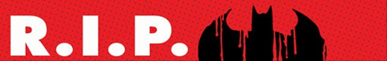 BATMAN: R.I.P. [2008-2009]Pre-R.I.P.The "Batman R.I.P." storyline is the aftermath of "The Black Glove" storyline told in the following comics:Batman #667-669 "The Black Glove" (First mention and solo appearance of a Black Glove member)Batman #672-675 "Space Medicine" (Concludes "The 3 Ghosts of Batman" storyline. Mentioned earlier in Batman #664-666, the last chapter of the "Batman & Son" graphic novel)DC Universe #0 (3 page interior that preludes to "Batman R.I.P.")R.I.P.Batman #676-681Last RitesBatman #682-683 (expands on the events in the bunker in Blüdhaven in "Final Crises")R.I.P. - The Missing ChapterBatman #701-702 (Expands on the events that take place between "Batman R.I.P." and Final Crisis)Final CrisisFinal Crisis #1-2, #5-7 (Resumes from "Batman R.I.P." with the fate of Batman)Tie-insR.I.P.Detective Comics #846-850 "Heart of Hush" (Takes place immediately before Morrison's officially titled main "Batman R.I.P." storyline)Nightwing (Vol. 2) #147-150 "The Great Leap" (Epilogued in Nightwing #151. Labeled "Last Rites")Robin (Vol. 4) #175-176Batman And The Outsiders #11-13 (Takes place in accordance with Batman #680-681)Last RitesDetective Comics #851 "The Last Days of Gotham" (Part 1 of 2)Batman #684 "The Last Days of Gotham" (Part 2 of 2)Detective Comics #852 "Faces of Evil" (Hush) ("Heart of Hush" epilogue, part 1 of 2)Batman #685 "Faces of Evil" (Catwoman) ("Heart of Hush" epilogue, part 2 of 2)Nightwing (Vol. 2) #151 (Although labeled "Last Rites" is the epilogue to the Nightwing "R.I.P." storyline)Nightwing (Vol. 2) #152 "Faces of Evil" (Ra's Al' Ghul) (Ra's reflects on Bruce's death)Nightwing (Vol. 2) #153 (The final Nightwing issue)Robin (Vol. 4) #183 (The final Robin issue. Later relaunched as Red Robin)